Green Office PledgeAs a participant of the Butler University Green Office program, we agree to actively participate in our office’s endeavor to become more sustainable. Each of us will do our part to practice sustainable behaviors in our office space and spread sustainable awareness to the campus community. 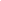 Director/Manager Name & Signature				Date_____________________________________________ 		________________________________________Green Office Leader Name & Signature_____________________________________________ 		________________________________________Participant Name 						Signature & Date_____________________________________________ 		_____________________________________________________________________________________ 		_____________________________________________________________________________________ 		_____________________________________________________________________________________ 		_____________________________________________________________________________________ 		_____________________________________________________________________________________ 		_____________________________________________________________________________________ 		_____________________________________________________________________________________ 		________________________________________  Participant Name 						Signature & Date____________________________________________ 		_____________________________________________________________________________________ 		_____________________________________________________________________________________ 		_____________________________________________________________________________________ 		_____________________________________________________________________________________ 		_____________________________________________________________________________________ 		_____________________________________________________________________________________ 		_____________________________________________________________________________________ 		_____________________________________________________________________________________ 		_____________________________________________________________________________________ 		_____________________________________________________________________________________ 		_____________________________________________________________________________________ 		_____________________________________________________________________________________ 		________________________________________